Publicado en Tenerife el 20/03/2023 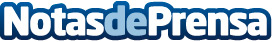 THIS Medical promueve la II Jornada Internacional de Especialistas en Turismo Médico El evento, celebrado el pasado viernes en Puerto de La Cruz (Tenerife), se retransmitió en ‘streaming’ a través de las redes sociales de THIS y contó con la participación de personalidades relevantes del sectorDatos de contacto:Gabinete de prensa THIS928 394 871Nota de prensa publicada en: https://www.notasdeprensa.es/this-medical-promueve-la-ii-jornada_1 Categorias: Medicina Canarias Turismo Bienestar Servicios médicos http://www.notasdeprensa.es